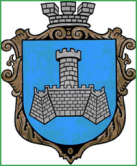 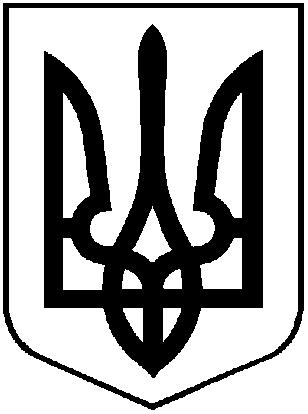 УКРАЇНАВІННИЦЬКОЇ ОБЛАСТІМІСТО ХМІЛЬНИК        РОЗПОРЯДЖЕННЯ       МІСЬКОГО ГОЛОВИВід “10” січня 2022 р.                                                                   		     №8-рПро оголошення конкурсу на заміщеннявакантної посади головного  спеціаліста відділу культури і туризму Хмільницької міської ради Керуючись ст.ст.42,59 Закону України “Про місцеве самоврядування в Україні”, ч.2 ст.10 Закону України “Про службу в органах місцевого самоврядування”, відповідно до Порядку проведення конкурсу на заміщення вакантних посад державних службовців, затвердженого постановою КМУ від 15.02.2002 року № 169 та Порядку проведення іспиту кандидатів на заміщення вакантних посад в Хмільницькій міській раді, затвердженого розпорядженням міського голови  №316-р від 02.12.2011 р. (зі змінами), наказу  Національного агентства України з питань державної служби від 07.11.2019 р. №203 «Про затвердження Типових професійно-кваліфікаційних характеристик посадових осіб місцевого самоврядування»,  враховуючи службову записку начальника відділу культури і туризму Хмільницької міської ради Цупринюк Ю.С. від 04.01.2022 р. №16/01-29:	1. Оголосити конкурс з 11 січня  2022 року  по  09 лютого  2022 року  на заміщення вакантної посади  головного спеціаліста відділу культури і туризму Хмільницької  міської ради.2. Затвердити вимоги до кандидатів на заміщення названої посади згідно з Додатком 1.3. Повідомлення про оголошення конкурсу (Додаток 2) подати для оприлюднення на офіційному  веб-сайті Хмільницької міської ради.4. Начальнику відділу управління персоналом міської ради Сидоришиній О.Ю., за погодженням з головою конкурсної комісії, забезпечити прийом кадрових документів від претендентів на заміщення названої вакантної  посади протягом 30 календарних днів з дня публікації повідомлення на офіційному  веб-сайті Хмільницької міської ради.5. Начальнику відділу культури і туризму Хмільницької міської ради Цупринюк Ю.С. подати  голові конкурсної комісії у тижневий термін перелік питань (30 питань) для затвердження та посадову інструкцію. 6. Контроль за виконанням цього розпорядження залишаю за собою.Міський голова                    	                                 Микола ЮРЧИШИНА.СТАШКОС.МАТАШН.БУЛИКОВАЮ.ЦУПРИНЮКО.СИДОРИШИНА                                                                                             Додаток 1                                                                                                                                   до розпорядження 	       міського голови                                                                                           від 10.01.2022р. №8-рВимоги  до кандидатівна  заміщення вакантної посадиголовного  спеціаліста відділу культури і туризму Хмільницької  міської ради1. Наявність громадянства України.2. Наявність вищої освіти в галузі культури не нижче ступеня бакалавра.Знання норм Конституції України, вимог чинного законодавства з питань місцевого самоврядування, проходження служби в органах місцевого самоврядування,  запобігання корупції, законів України «Про культуру», «Про охорону культурної спадщини»,  вміння  працювати з нормативно-правовими та методичними документами, організовувати та проводити святкові заходи, готувати сценарії та інформаційно-аналітичні матеріали.Вільне володіння державною мовою.Володіння  основними програмами роботи на комп’ютері на рівні впевненого користувача.Міський голова                                                             Микола ЮРЧИШИН                                                                Додаток 2                                                                                               до    розпорядження 	 міського голови	від 10.01.2022р. №8-рЗМІСТ  ОГОЛОШЕННЯХмільницька міська рада оголошує конкурс на  заміщення  вакантної посадиголовного спеціаліставідділу культури і туризму Хмільницької  міської радиДо участі у конкурсі допускаються громадяни України, які:мають  вищу освіту в галузі культури не нижче ступеня бакалавра;знають норми Конституції України, вимоги чинного законодавства з питань місцевого самоврядування, проходження служби в органах місцевого самоврядування,  запобігання корупції, законів України «Про культуру», «Про охорону культурної спадщини», вміють  працювати з нормативно-правовими та методичними документами, організовувати та проводити святкові заходи, готувати сценарії та інформаційно-аналітичні матеріали; вільно володіють державною мовою; володіють  основними програмами роботи на комп’ютері на рівні впевненого користувача.		Документи приймаються протягом 30-ти календарних днів із дня опублікування оголошення. 		Додаткова інформація щодо документів, які необхідно подати для участі у конкурсі, основних функціональних обов’язків, розміру та умов оплати праці надається за адресою: м. Хмільник, вул. Столярчука, 10, 4-й поверх (відділ управління персоналом Хмільницької  міської ради),  тел.2-25-68.Міський голова                                                             Микола ЮРЧИШИН